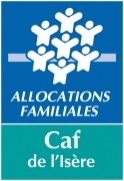 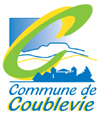 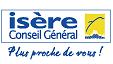 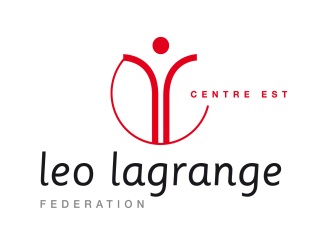 Léo Lagrange Centre Est - Accueil de Loisirs de CoublevieFICHE D’INSCRIPTION ANNUELLE      NOM :      			PRENOM :     		SEXE :  Fille    GarçonNE(E) LE :     	AGE :     		 Port.(pour les 10-17 ans) :        Classe :      		Ecole - ville :      Suivi Assistante sociale :      	 Suivi Education spécialisée :      Régime alimentaire : Sans porc   Sans viande   Sans poisson Sans lait Sans œufVACCINS (remplir le formulaire ou joindre la copie des vaccinations à jour)DT Polio / Trétracoq					Autres Vaccinations1er vaccin :      					BCG : ⁭     2ème vaccin :      					ROR : ⁭     3ème vaccin :      					Coqueluche :      Dernier rappel :      				Autre (précisez) :      Difficultés de santé et/ou recommandationsdes parents :NOM 	:      	Prénom :     		Portable :       PROFESSION :      			EMPLOYEUR :      LIEU (trav.) :      			TELEPHONE (travail) :      NOM 	:      	Prénom :     		Portable :       PROFESSION :      			EMPLOYEUR :      LIEU (trav.) :      			TELEPHONE (travail) :      ADRESSE DU DOMICILE :      	CODE POSTAL      		VILLE     			 Dom. :      Adresse mail famille :      Mutuelle :      	Assurance Resp. Civile :      			N° sécurité sociale rattachement enfant :      CAF de :     		N° allocataire :	     	Quotient Familial :     Léo Lagrange Centre Est - Accueil de Loisirs de CoublevieAUTORISATION PARENTALEJe soussigné(e)     Responsable légal de l’enfant :       Oui  Non	Autorise le responsable de l’Accueil de Loisirs à faire soigner mon enfant et à faire pratiquer toute intervention d’urgence, éventuellement sous anesthésie générale, selon les preriptions du corps médical.  Oui   Non	Autorise à contacter les personnes suivantes en cas d’urgence si les parents ne répondent pas :Nom-prénom-téléphone :      Nom-prénom-téléphone :       Oui    Non	Autorise mon enfant à participer à l’ensemble des activités proposées par l’Accueil de Loisirs (sorties, piine, activités sportives, etc…).  Oui   Non	Autorise mon enfant à arriver seul sur l’Accueil de Loisirs.Préciser l’heure :      	Périodicité :      Oui  Non	Autorise mon enfant à quitter seul l’Accueil de Loisirs à la fin des activités. Préciser l’heure :      	Périodicité :       Oui    Non	Autorise mon enfant à quitter l’Accueil de Loisirs avec :Nom-prénom-lien :      Nom-prénom-lien :       Oui    Non	Autorise l’équipe d’animation à photographier, filmer, diffuser et publier l’image de mon enfant dans le cadre de  ou de la commune. Oui    Non	A pris connaissance du Règlement intérieur qui se trouve sur le site :http://leo.coublevie.over-blog.com/Fait à      le      Signature : Pièces à fournir :⁭  Copie attestation d’assurance responsabilité civile pour l’enfant.Attestation d’Allocataire CAF, MSA ou autre régime.⁭  Photocopie des vaccinations à jour si non remplie dans la partie santé.